Lag Policy Bergsjö IF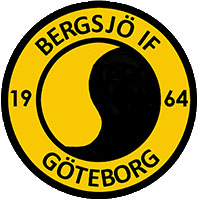 Sunt förnuft för att alla ska trivas och må braTränarens ansvar är att:
•Förbereda träningen på bästa sätt för att utveckla laget och individen.
•Ge spelaren en grundläggande fotbollsteknik och en allsidig motorisk träning.
•Lära spelaren att ta hänsyn till varandra och respektera regler.
•Instruera spelarna på en positivt sätt under träning och match.
•Sätta spelarnas utveckling före matchresultat och tabellplacering.
•Låta spelaren prova olika platser i laget för att ge dem en allsidig fotbollsutbildning, men uppmuntra även specialisering -då det är lämpligt -för att utveckla spelarens spelkompetens.
•Följa Bergsjö IFS Policy
•Bära aktuell BIF-utrustning då de representerar Bergsjö if i träning och match.
•Följa Bergsjö IFS riktlinjer för tränarutbildning.
•Informera föräldrarna om att det är ledarna som har Bergsjö IF:s uppdrag att utbilda spelarna och leda lagen, att det ibland medför svåra övervägande och beslut som inte alltid kan tillgodose allas önskemål men att eventuella problem skall tas upp med berörda ledare i första hand. Sakliga och öppna diskussioner i positiv anda kan lösa det mesta.
Spelarens ansvar är att:

•Visa respekt för ledare, lagkamrater, domare, publik och motståndare.
•Genomföra träning och match på bästa sätt efter egen förutsättning.
•Vara en god lagkamrat.
•Stötta sina lagkamrater i såväl med- som motgång.
•Vara en god förebild och representant för Bergsjö IF.
•Följa Bergsjö IF:s policy om Nolltolerans, vilket innebär inget fult språk eller påhopp!Föräldrarnas ansvar är att:

•Inte lägga sig i sitt barns roll i match och utveckling på träningen, det avgör ledaren.
•Undvika att sätta negativ press på sitt barn, istället ge uppmuntran och beröm.
•Följa FAIR PLAY - reglerna och:
•respektera ledarna och ledarnas beslut
•respektera att det är ledarna som leder laget.
•uppmuntra till just spel.
•hejar på och stöttar vårt lag i såväl med- som motgång.
•respektera domarens beslut.
•följa Bergsjö IF:s policy om Nolltolerans, vilket innebär inga fula ord eller påhopp !
•Ta upp eventuella frågor om verksamheten. Och att göra det med berörda ledare eller tränare EFTER träning, match eller cup/turnering. Rör frågorna spelaren skall spelaren inte närvara.
•Acceptera att rökning, alkohol och andra droger inte hör hemma vid fotbollsplan.
•Att se till att spelarens medlems- och aktivitetsavgift betalas.Dessutom vill vi att du som förälder:

•Skapar en trygg och harmonisk stämning genom att samarbeta med andra föräldrar, med lagets ledare samt med andra grupper inom Bergsjö IF.
•Verkar för att föräldramötena blir ett forum där kreativa idéer och synpunkter diskuteras.
•Ser till att ditt barn har godkänd och funktionsduglig utrustning både till träning och match.
•Hjälper ditt barn att komma i tid till träningar och matcher. Vid frånvaro ska detta meddelas till ledarna innan tränings-/matchstart, efter träning/match/cup räknas det som ogiltig frånvaro.
•Hjälper ditt barn att sköta sin kosthållning på bästa sätt och respekterar Bergsjö IFS policy med inget godis eller läsk vid träningar/matcher. Det är bättre att ge barnen en smörgås eller frukt som inte ger "tom" energi.
•Inte skickar ditt barn till träning om de är sjuka.
•Hjälper till som funktionär vid matcher och cuper.
•Hjälper till med vissa resor i bil till bortamatcher.Skolarbete är något som alltid ska prioriteras före fotbollen!Grunder för matchuttagning:
•Tränarnas sunda förnuft ska gälla. En bedömning utifrån spelarens träningsnärvaro, intresse och uppförande ska ligga till grund, liksom hur väl spelaren svarar upp mot övriga delar av vårt utvecklingsprogram.
•De spelare som har missat två träningstillfällen utan giltig frånvaro före match eller cup är inte längre uttagna trots anmälan.Nu ska vi ha kul!
Ledarna